安阳工学院博士人才引进论文认定标准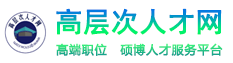 一级：Nature、Science、Cell；二级：Nature子刊、Science子刊、Cell子刊、Nature Index选定期刊、《中国社会科学》《求是》；三级：SCI一区检索论文、SSCI一区检索论文、“中国科技期刊卓越行动计划入选项目”中的领军期刊、在《人民日报》《光明日报》理论版上发表的文章、《新华文摘》全文转载的文章；四级：SCI二区检索论文、SSCI二区检索论文、“中国科技期刊卓越行动计划入选项目”中的重点期刊、A&HCI检索论文、“河南省教育厅人文社科类权威期刊”中的A类期刊、在《人民日报》《光明日报》头版专论以及《经济日报》理论版上发表的文章；五级：SCI三区检索论文、SSCI三区检索论文、“中国科技期刊卓越行动计划入选项目”中的梯队期刊、“河南省教育厅人文社科类权威期刊”中的B类期刊、在《中国教育报》理论版上发表的文章、中国社会科学文摘转载、高等学校文科学术文摘转载；六级：SCI四区检索论文、SSCI四区检索论文、EI检索论文（JA）、CSCD检索论文、CSSCI来源期刊、在《河南日报》理论版上发表的文章；七级：北大中文核心期刊、“中国科技期刊卓越行动计划入选项目”中的高起点新刊、人大复印资料全文转载的文章。